MICROSOFT OFFICE TIPS AND TRICKSInsert a picture from the Internet by simply dragging it into Word.
-----------, ________, *****, =======  Create lines and then press Enter and it will create lines across the page.
In a table if you want to resize the columns place your mouse on the dividing line between columns at the very top of the spreadsheet. When you see the | symbol, double click your mouse and the column will resize to fit the widest data.To number rows in a table, select the left column, and then on the Home tab, in the Paragraph group, click Numbering.To number columns in a table, select the top row, and then on the Home tab, in the Paragraph group, click Numbering.
A quick way to undo is ctrl + Z , to redo use ctrl + Y
To rearrange the paragraphs in a document select the paragraph you would like to move, hold down the Shift + Alt, then use the arrow keys to move the paragraph up or down.
To view Readability and Word Count, go to the Office Button >Word Options > Proofing. Check the box in front of Show Readability Statistics.Add AutoSummary Tools to the Quick Access ToolbarClick the Microsoft Office Button , and then click Word Options.
Click Customize.
In the list under Choose commands from, click All Commands.
Scroll through the list of commands until you see AutoSummary Tools.
Click AutoSummary Tools, and then click Add.
The AutoSummary Tools button now appears in the Quick Access Toolbar.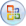 You can zoom in or out on any web page by pressing Ctrl and the + or – keys.You can tap the Space bar to scroll down on a webpage one screen. Add the Shift key to scroll back up.Selecting text: double-click to highlight a word; triple-click to highlight a paragraph; to highlight a contiguous text select one end, hold the shift key down and select the other end.Make your toolbars disappear by pressing F11. Press F11 again to get tools back.